Applied General Assignment Brief (Unit 2 Biology)For marking purposes onlyMarking grid* Sub= submission and Re-sub=Re-submission (Re-submission column to be completed only if the learner has   re-submitted the assignment.** Achieved ( ) Not achieved (X). Please tick or cross for each performance criteria (PC)*** Distinction and Merit criteria can be achieved only where the associated Merit and Pass criteria have been achieved first. * All tutor notes should be deleted before the template is used.ScenarioMeasuring respiration and photosynthesisAs a student on a one-year industrial placement working for a multinational life sciences company, you are involved in working with human/animal and plant physiology departments. Within this assignment you will research, investigate and report on two of the most significant and interrelated processes essential to all organisms, namely respiration and photosynthesis. Task overviewConsideration should be given to why and how the physiological measurements of these two processes may be used and applied in commercial or medical situations, such as: by sports scientists or the medical professionsagricultural, manufacturing, food industriesWhen carrying out laboratory investigations, standard procedures should be followed and results recorded. The Witness Confirmation sheet should indicate that you have carried out both physiological investigations. Records should include a full account of the standard procedure, results obtained, relevant tabulated results with calculations, and graphs as appropriate.In addition to the above:the resulting evidence should be analysed textually, visually (diagrams/photographs), mathematically and graphically as appropriateprocedures should be evaluated in terms of the methods used and the results producedan adaptation of the Hill reaction to investigate the effect of  limiting factors should be noted.ActivitiesTask 1PO1 Demonstrate applied experimental techniques in biologyPrior to carrying out any physiological technique for a commercial or medical purpose, it is important to establish and report on the physiological measurements used in relation to rate of respiration (production of CO2 and uptake of O2, peak flow, lung capacity) and photosynthesis (production of O2 and uptake of CO2)  (P1).To achieve M1, your report should include an explanation of the scientific principles of the physiological measurements used in relation to respiration and photosynthesis:peak flow, lung capacity, blood pressure (heart rate and breathing rate) factors affecting respiration rate in humansfactors affecting respiration rate, CO2 production and O2 uptake in non-humansmetabolic rates at rest, during exercise and in different temperature situationsrate of carbon dioxide  consumption  in plants during photosynthesisrate of photosynthesis and the effect of limiting factors such as light, CO2 availability, temperature, chlorophyll availability, use of herbicides.To achieve D1, you need to consider how these physiological measurements can be applied in a medical or commercial situation.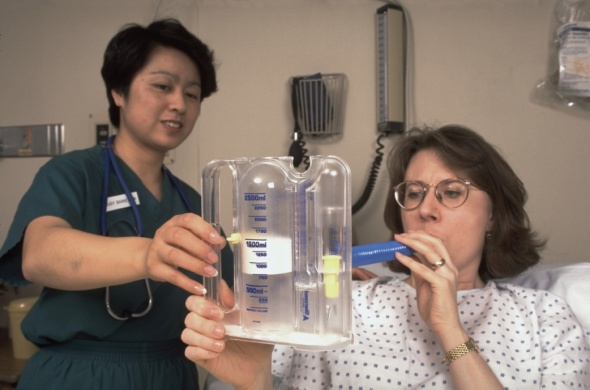 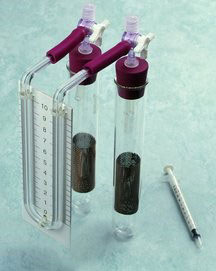 Task 2PO1 (a) Rate of respirationPO4 Understand safety procedure and risk assessment when undertaking scientific practical workBefore any practical work is started, you should complete a risk assessment. This will make you aware of any risks or hazards that are associated with the practical work you are about to do (P10).Follow a standard procedure to measure the effect of varying one given factor on the rate of respiration of a living organism (P2). Choose one of the following:the effect of temperature on CO2 production by yeast or invertebrates such as woodlice or maggots (e.g http://www.nuffieldfoundation.org/practical-biology/measuring-rate-metabolism)the effect of oxygen consumption by germinating seeds. (e.g.http://www.biologyjunction.com/respiration%20of%20germinating%20seeds.pdf)Ensure that:the procedure is fully risk-assessed and a risk assessment is produced any invertebrates (eg woodlice, maggots) used are treated ethically, with care and respectthe procedure is strictly adhered to so that a fair replication of the results could be undertakenresults are correctly recorded, tabulated and with regard for correct precision and unitsYou should include the standard procedure followed in your report for this technique (P2).On completion of the practical work, you should ensure that you have used formulas, calculations and graphical representations to explain data and the calculated rate of respiration and the effect of the variable selected (M2).In addition, for D2, you need to evaluate the results and the practical methods used, considering the precision, reliability and accuracy of the recorded data.Task 3PO1 (b) The light-dependent reaction in photosynthesis (the Hill reaction)PO4 Understand safety procedure and risk assessment when undertaking scientific practical workBefore any practical work is started, you should complete a risk assessment. This will make you aware of any risks or hazards that are associated with the practical work you are about to do (P10).Safety sheetsscience.cleapss.org.uk/Resource-Info/Student-Safety-Sheets-ALL.aspxFollow a standard procedure to measure the light-dependent reaction in photosynthesis (the Hill reaction) (P3). (e.g http://www.nuffieldfoundation.org/practical-biology/investigating-light-dependent-reaction-photosynthesis)This measures the first stage of photosynthesis, the light-dependent reaction. The procedure requires experimenters to work quickly, and everything needs to be kept cool. For these reasons, it may be appropriate to work collaboratively with other learners. Fresh green spinach, lettuce or cabbages are all suitable materials to use.Ensure that: the procedure is fully risk assessed and a risk assessment is produced the procedure is strictly adhered to so that a fair replication of the results could be undertakenresults are correctly recorded You should include the standard procedure followed in your report for this technique (P3).On completion of the practical work, you should ensure that you have explained how the standard procedure could be adapted to investigate the three relevant limiting factors (M3). (Note that they should be different to those chosen for P3).  Note that this will also require a consideration of the underpinning science related to these three limiting factors.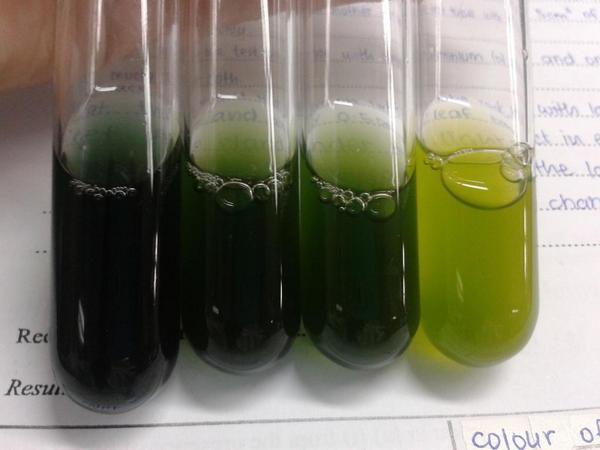 Technical notesRate of respirationEquipment needed respirometer ×1 (this is comprised of: two boiling tubes, one basket or cage (metal or plastic), one 1 cm3 syringe)two bungs (one-holed if using 3-way taps, two-holed if these are not available), and one manometer (a capillary U-tube fixed to a scale on a board and filled with coloured oil)potassium hydroxide solution, 15% (= 2.7 M), about 15 cm3 funnelfilter paper, cut into strips, to form tight rollssmall quantity (about 5 cm3) of living material such as seeds (germinating), woodlice, Calliphora larvae or a locust.The light-dependent reaction in photosynthesisEquipment needed per student or group of students:centrifuge, with RCF between 1500 g and 1800 gcentrifuge tubesfresh green spinach, lettuce or cabbage, three leaves (discard the midribs)scissorscold pestle and mortar (or blender or food mixer) which has been kept in a freezer compartment for 15–30 minutes (if left too long the extract will freeze)muslin or fine nylon meshfilter funnelice-water-salt bathglass rod or Pasteur pipettemeasuring cylinder, 20 cm3beaker, 100 cm3pipettes, 5 cm3 and 1 cm3bench lamp with 100 W bulbtest tubes ×5boiling tubepipette for 5 cm3pipette for 0.5 cm3pipette fillerwaterproof pen to label tubescolorimeter and tubes 0.05 M phosphate buffer solution, pH 7.0: store in a refrigerator at 0–4 °C (Note 1)isolation medium (sucrose and KCl in phosphate buffer): store in a refrigerator at 0–4 °C (Note 2)potassium chloride (low hazard) (Note 3)DCPIP solution (low hazard) (1 × 10-4 M approx.) (Note 4).Notes1 0.05 M phosphate buffer solution, pH 7.0. Na2HPO4.12H2O, 4.48 g (0.025 M) KH2PO4, 1.70 g (0.025 M). Make up to 500 cm3 with distilled water and store in a refrigerator at 0–4 °C. Low hazard.2 Isolation medium. Sucrose 34.23 g (0.4 M) KCl 0.19 g (0.01 M). Dissolve in phosphate buffer solution (pH 7.0) at room temperature and make up to 250 cm3 with the buffer solution. Store in a refrigerator at 0–4 °C. Low hazard.3 Potassium chloride 0.05 M. Dissolve 0.93 g in phosphate buffer solution at room temperature and make up to 250 cm3. Store in a refrigerator at 0–4 °C. Use at room temperature. (Note that potassium chloride is a cofactor for the Hill reaction.) 4 DCPIP solution. DCPIP 0.007–0.01 g, made up to 100 cm3 with phosphate buffer. Qualification titleLevel 3 certificate and extended certificate in applied scienceUnit code L/507/6498Unit title Unit 2 Applied experimental techniques (Biology)Learner nameTutor/Assessor nameAssignment TitleMeasuring respiration and photosynthesisMeasuring respiration and photosynthesisMeasuring respiration and photosynthesisDate assignment issuedSubmission DatePerformance CriteriaPerformance CriteriaPerformance CriteriaPerformance CriteriaPassMeritDistinctionPerformance OutcomeP1M1D1Performance OutcomeP2M2D2Performance OutcomeP3M3P10TasksPerformance criteria coveredTask 1 (Approximately 7 hrs)P1, M1, D1,Task 2 (Approximately 6 hrs)P2, M2, D2 and P 10Task 3 (Approximately 7 hrs)P3, M3 and P10Submission Checklist (please insert the items the learner should hand in)Confirm submissionEvidence of a report outlining the physiological measurements (P1) and explaining the basic scientific principles associated with them (M1)Evidence of a report explaining the uses and application  of physiological measurements in medical or commercial context (D1)Evidence of a report for rate of respiration including:standard procedure followed (P2)using formulas, calculations and graphical representation to explain the data (M2)Evidence of a report evaluating the results and methods used for measuring rate of respiration (D2)Evidence of a report for Hill reaction including standard procedure followed and results recorded accurately (P3)Evidence of a report explaining how the standard procedure could be adapted to investigate three limiting factors (M3)Evidence of two risk assessments for each technique, of which one must be carried out by you (P10)Witness confirmation form completed for these techniques by the tutorLearner - please confirm that you have proofread your submissionLearner AuthenticationI confirm that the work and/or the evidence I have submitted for this assignment is my own.  I have referenced any sources in my evidence (such as websites, text books).  I understand that if I don’t do this, it will be considered as a deliberate deception and action will be taken.Learner Signature                                                                                                         DateTutor declarationI confirm the learner’s work was conducted independently and under the conditions laid out by the specification. I have authenticated the learner’s work and am satisfied that the work produced is solely that of the learner.Tutor/Assessor Signature*                                                                                           Date*Please record any assistance given to the learner beyond the group as a whole even if within the parameters of the specificationPerformance Criteria (PC) AchievedPerformance Criteria (PC) AchievedPerformance Criteria (PC) AchievedPerformance Criteria (PC) AchievedPerformance Criteria (PC) AchievedPerformance Criteria (PC) AchievedPerformance Criteria (PC) AchievedPerformance Criteria (PC) AchievedPerformance Criteria (PC) Achieved1stsub*Resub*Pass1st sub* / X**Resub* / X**Merit***1st sub* / X**Resub* / X**Distinction*** 1st sub*  / X**Resub* / X**Number of PCs achievedNumber of PCs achievedP1M1D1P2M2D2P3M3P10P10 to be graded only once on the unit submission formP10 to be graded only once on the unit submission formP10 to be graded only once on the unit submission formP10 to be graded only once on the unit submission formP10 to be graded only once on the unit submission formP10 to be graded only once on the unit submission formP10 to be graded only once on the unit submission formTotal PCs achieved:Total PCs achieved:Total PCs achieved:Total PCs achieved:Total PCs achieved:Total PCs achieved:Total PCs achieved:Total PCs achieved:Total PCs achieved:Tutor summative feedback for learner(Note to tutors: this section should focus on what the learner has done well. Where a learner has not achieved a specific performance criterion or is likely to want to improve on a response to a performance criterion, then you may identify the issues related to the criterion, but should not provide explicit instructions on how the learner can improve their work to achieve the outstanding criteria.)*FeedbackTutor name(print) and dateResubmission  FeedbackTutor name(print) and date